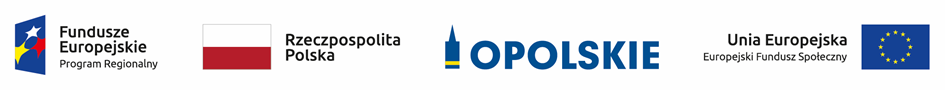 ZAŁĄCZNIK NR 5KRYTERIA WYBORU PROJEKTÓW DLA DZIAŁANIA 
7.4 WYDŁUŻENIE AKTYWNOŚCI ZAWODOWEJ W ZAKRESIE USŁUG ZDROWOTNYCH Z ZAKRESU REHABILITACJI MEDYCZNEJ UŁATWIAJACYCH POWRÓT DO PRACY W RAMACH RPO WO 2014-2020Zakres: Europejski Fundusz SpołecznyOPOLE, MAJ 2020 r.KRYTERIA FORMALNE,MERYTORYCZNE – UNIWERSALNE,
HORYZONTALNE UNIWERSALNE I SZCZEGÓŁOWE UNIWERSALNE
DLA WSZYSTKICH DZIAŁAŃ I PODDZIAŁAŃ RPO WO 2014-2020 (z wyłączeniem 7.1 Aktywizacja zawodowa osób pozostających bez pracy realizowana przez PUP, 7.3 Zakładanie działalności gospodarczej w zakresie mikropożyczek oraz 9.4 Wsparcie kształcenia ustawicznego w ramach Europejskiego Budżetu Obywatelskiego)*Uwaga dotycząca wszystkich kryteriów: pojęcie „region” jest równoznaczne z województwem opolskimKRYTERIUM NEGOCJACYJNE - UNIWERSALNE DLA WSZYSTKICH DZIAŁAŃ I PODDZIAŁAŃ RPO WO 2014-2020 (z wyłączeniem projektów wybieranych w trybie pozakonkursowym)OŚ PRIORYTETOWA 7 RPO WO 2014-2020KONKURENCYJNY RYNEK PRACY- KRYTERIA MERYTORYCZNE SZCZEGÓŁOWE -Kryteria formalne (TAK/NIE)Kryteria formalne (TAK/NIE)Kryteria formalne (TAK/NIE)Kryteria formalne (TAK/NIE)Kryteria formalne (TAK/NIE)LPNazwa kryteriumŹródło informacjiCharakter kryterium
W/BDefinicja123451.Wnioskodawca oraz Partnerzy (jeśli dotyczy) uprawnieni do składania wniosku.Wniosek 
o dofinansowanieBezwzględnyRodzaj potencjalnych beneficjentów (za których należy rozumieć Wnioskodawcę i Partnerów) określony 
w "Szczegółowym opisie osi priorytetowych RPO WO 2014-2020", ogłoszeniu o naborze wniosków oraz regulaminie konkursu.2.Roczny obrót Wnioskodawcy i/lub Partnera jest równy lub wyższy od wydatków w projekcie.Wniosek 
o dofinansowanieBezwzględnyOcena potencjału finansowego dokonywana jest 
w kontekście planowanych wydatków założonych 
w budżecie projektu. Polega ona na porównaniu poziomu wydatków z rocznymi obrotami Wnioskodawcy albo 
z rocznymi łącznymi obrotami Wnioskodawcy i Partnera/ów za poprzedni zamknięty rok obrotowy.Kryterium jest weryfikowane na podstawie zapisów wniosku o dofinansowanie, wypełnionego na podstawie instrukcji.Ocena kryterium może skutkować wezwaniem do uzupełnienia/poprawienia projektu w części dotyczącej spełnienia tego kryterium.3.Zasadność zawarcia partnerstwa 
w ramach projektu. (jeśli dotyczy)Wniosek 
o dofinansowanieBezwzględnyKryterium weryfikowane na podstawie zapisów wniosku 
o dofinansowanie, wypełnionego na podstawie instrukcji.W celu uznania zawiązanego partnerstwa za zasadne 
i racjonalne niezbędna jest realizacja przez partnera/ów zadań merytorycznych zaplanowanych w ramach kosztów bezpośrednich  i tym samym korzystanie przez partnera/ów projektu z dofinansowania UE, które musi być przewidziane dla partnera/ów w budżecie projektu.W przypadku zawarcia w ramach projektu niezasadnego partnerstwa/niezasadnych partnerstw wniosek zostanie oceniony negatywnie.4.Wnioskodawca wybrał wszystkie wskaźniki horyzontalne.Wniosek 
o dofinansowanieBezwzględnyWnioskodawca wybiera wszystkie wskaźniki horyzontalne. Dla wskaźników, których realizację zakłada w ramach projektu określa wartość docelową większą od zera. Dla pozostałych wpisuje zero.Ocena kryterium może skutkować wezwaniem do uzupełnienia/poprawienia projektu w części dotyczącej spełnienia tego kryterium.5.Wnioskodawca określił wartość docelową większą od zera przynajmniej dla jednego wskaźnika 
w projekcie.Wniosek 
o dofinansowanieBezwzględnyWnioskodawca określa wartość docelową większą od zera przynajmniej dla jednego wskaźnika w projekcie.Ocena kryterium może skutkować wezwaniem do uzupełnienia/poprawienia projektu w części dotyczącej spełnienia tego kryterium.6.Wnioskodawca oraz partnerzy (jeśli dotyczy) nie podlegają wykluczeniu 
z ubiegania się o dofinansowanie na podstawie:- art. 207 ust. 4 ustawy z dnia 27 sierpnia 2009 r.   o finansach publicznych,- art. 12 ustawy z dnia 15 czerwca 2012 r.  o skutkach powierzania wykonywania pracy cudzoziemcom przebywającym wbrew przepisom na terytorium Rzeczypospolitej Polskiej,- art. 9 ustawy z dnia 28 października 2002 r. o odpowiedzialności podmiotów zbiorowych za czyny zabronione pod groźbą kary.Wniosek 
o dofinansowanieBezwzględnyKryterium weryfikowane na podstawie zapisów wniosku 
o dofinansowanie (oświadczenie), wypełnionego na podstawie instrukcji.Ocena kryterium może skutkować wezwaniem do uzupełnienia/poprawienia projektu w części dotyczącej spełnienia tego kryterium.7. W przypadku projektu partnerskiego spełnione zostały wymogi dotyczące wyboru partnerów, o których mowa 
w art. 33 ustawy z dnia 11 lipca 2014 r. o zasadach realizacji programów 
w zakresie polityki spójności finansowanych w perspektywie finansowej 2014–2020.Wniosek 
o dofinansowanieBezwzględnyW sytuacji kiedy projekt realizowany jest w partnerstwie Wnioskodawca zobligowany jest spełniać wymogi utworzenia partnerstwa wskazane w art.33 ustawy 
o zasadach realizacji programów w zakresie polityki spójności finansowanych w perspektywie 2014-2020 na etapie złożenia wniosku o dofinansowanie. Spełnienie przedmiotowego kryterium weryfikowane będzie w oparciu o oświadczenie zawarte w formularzu wniosku 
o dofinansowanie projektu.Ocena kryterium może skutkować wezwaniem do uzupełnienia/poprawienia projektu w części dotyczącej spełnienia tego kryterium.8.Projekt nie został fizycznie ukończony lub w pełni zrealizowany przed złożeniem wniosku 
o dofinansowanie.Wniosek 
o dofinansowanieBezwzględnyKryterium weryfikowane w oparciu o oświadczenie Wnioskodawcy zawarte w formularzu wniosku 
o dofinansowanie projektu.Ocena kryterium może skutkować wezwaniem do uzupełnienia/poprawienia projektu w części dotyczącej spełnienia tego kryterium.9.Wartość dofinansowania nie jest wyższa niż kwota alokacji określona 
w konkursie.Wniosek 
o dofinansowanieBezwzględnyWartość wnioskowanego dofinansowania nie jest wyższa niż kwota alokacji określona w Regulaminie konkursu. Kryterium weryfikowane w oparciu o zapisy wniosku o dofinansowanie projektu.Ocena kryterium może skutkować wezwaniem do uzupełnienia/poprawienia projektu w części dotyczącej spełnienia tego kryterium.10.Podmiot aplikujący o dofinansowanie składa dopuszczalną w Regulaminie konkursu liczbę wniosków 
o dofinansowanie projektu i/lub zawiera dopuszczalną w Regulaminie konkursu liczbę partnerstw (o ile dotyczy).Wniosek 
o dofinansowanie/ wykaz wniosków złożonych 
w ramach konkursu publikowany na stronie internetowej rpo.opolskie.plBezwzględnyW ramach kryterium weryfikuje się liczbę złożonych przez Wnioskodawcę wniosków o dofinansowanie projektu i/lub zawartych przez niego partnerstw w innych wnioskach 
w przypadku, gdy Instytucja Organizująca Konkurs określi takie wymogi w Regulaminie Konkursu. Komitet Monitorujący upoważnia Instytucję Organizującą Konkurs do ograniczenia liczby składanych wniosków i/lub zawartych partnerstw w innych wnioskach o dofinansowanie w ramach konkursu. Ocena kryterium może skutkować wezwaniem Wnioskodawców (jeśli w ich wnioskach występuje ten sam podmiot jako Wnioskodawca lub Partner ponad limit określony w Regulaminie Konkursu)do wycofania wniosków o dofinansowanie projektów w liczbie umożliwiającej spełnienie przedmiotowego kryterium. W przypadku gdy Wnioskodawcy odmówią wycofania wniosków 
o dofinansowanie projektu, kryterium zostaje uznane za niespełnione co oznacza negatywną ocenę wszystkich projektów, w których ten sam podmiot występuje jako Wnioskodawca lub Partner ponad limit określony 
w Regulaminie konkursu.11.Podmiot aplikujący o dofinansowanie składa wyłącznie projekt „mały”, zgodnie z formułą w jakiej przeprowadzany jest dany nabór, wskazaną w Regulaminie konkursu (jeśli dotyczy).Wniosek 
o dofinansowanieBezwzględnyW Regulaminie konkursu każdorazowo zostanie wskazana formuła przeprowadzenia naboru. Poprzez „małe” projekty należy rozumieć projekty o wartości dofinansowania nie większej niż 100 tys. EURO (do przeliczenia ww. kwoty na PLN należy stosować miesięczny obrachunkowy kurs wymiany stosowany przez KE aktualny na dzień ogłoszenia konkursu), w przypadku których rozliczenie kosztów bezpośrednich musi nastąpić 
z zastosowaniem:kwot ryczałtowych określanych przez beneficjenta 
w oparciu o szczegółowy budżet projektu, albokwot ryczałtowych lub stawek jednostkowych – określanych przez instytucje uczestniczące 
w realizacji PO.W ramach kryterium weryfikuje się, czy Wnioskodawca złożył projekt zgodny z formułą wskazaną w Regulaminie konkursu.12.Podmiot aplikujący o dofinansowanie składa wyłącznie projekt  „duży”, zgodnie z formułą w jakiej przeprowadzany jest dany nabór, wskazaną w Regulaminie konkursu (jeśli dotyczy).Wniosek 
o dofinansowanieBezwzględnyW Regulaminie konkursu każdorazowo zostanie wskazana formuła przeprowadzenia naboru. Poprzez „duże” projekty należy rozumieć projekty o wartości dofinansowania powyżej 100 tys. EURO (do przeliczenia ww. kwoty na PLN należy stosować miesięczny obrachunkowy kurs wymiany stosowany przez KE aktualny na dzień ogłoszenia konkursu), w przypadku których rozliczenie kosztów bezpośrednich musi nastąpić 
z zastosowaniem:kwot ryczałtowych lub stawek jednostkowych – określanych przez instytucje uczestniczące 
w realizacji PO lubna podstawie rzeczywiście ponoszonych wydatków lubjako kombinacja form wskazanych w lit. a i b.W ramach kryterium weryfikuje się, czy Wnioskodawca złożył projekt zgodny z formułą wskazaną w Regulaminie konkursu.13.Wartość dofinansowania projektu nie przekracza maksymalnej wartości dofinansowania określonej 
w konkursie (jeżeli dotyczy).Wnioseko dofinansowanieBezwzględnyWartość wnioskowanego dofinansowania nie przekracza maksymalnej wartości dofinansowania określonej 
w Regulaminie konkursu (jeżeli dotyczy). Kryterium weryfikowane w oparciu o zapisy wniosku o dofinansowanie projektu.Komitet Monitorujący upoważnia Instytucję Organizującą Konkurs do wskazania maksymalnej wartości dofinansowania projektu w ramach danego konkursu.Ocena kryterium może skutkować wezwaniem do uzupełnienia/poprawienia projektu w części dotyczącej spełnienia tego kryterium.Kryteria merytoryczne – uniwersalne (TAK/NIE)Kryteria merytoryczne – uniwersalne (TAK/NIE)Kryteria merytoryczne – uniwersalne (TAK/NIE)Kryteria merytoryczne – uniwersalne (TAK/NIE)Kryteria merytoryczne – uniwersalne (TAK/NIE)LPNazwa kryteriumŹródło informacjiCharakter kryterium
W/BDefinicja123451.Wybrane wskaźniki są adekwatne do określonego na poziomie projektu celu/ typu projektu/ grupy docelowej.Wniosek 
o dofinansowanieBezwzględnySprawdza się, czy wybrane wskaźniki w sposób kompleksowy opisują zakres rzeczowy i charakter projektu, a także czy mierzą założone 
w nim cele/ grupy docelowe.Dla kryterium przewidziano możliwość pozytywnej oceny 
z zastrzeżeniem:konieczności spełnienia odnoszących się do tego kryterium warunków jakie musi spełnić projekt, aby móc otrzymać dofinansowanie, lub/i konieczności uzyskania informacji i wyjaśnień wątpliwości dotyczących zapisów wniosku o dofinansowanie projektu.Ocena kryterium może skutkować wezwaniem do uzupełnienia/ poprawienia projektu w części dotyczącej spełnienia tego kryterium.2.Założone wartości docelowe wskaźników większe od zera są realne do osiągnięcia.Wniosek 
o dofinansowanieBezwzględnySprawdza się realność przyjętych do osiągnięcia wartości docelowych wskaźników w odniesieniu przede wszystkim do: wartości finansowej projektu, czasu i miejsca realizacji, kondycji finansowej wnioskodawcy oraz innych czynników istotnych dla realizacji przedsięwzięcia.Dla kryterium przewidziano możliwość pozytywnej oceny 
z zastrzeżeniem:konieczności spełnienia odnoszących się do tego kryterium warunków jakie musi spełnić projekt, aby móc otrzymać dofinansowanie, lub/i konieczności uzyskania informacji i wyjaśnień wątpliwości dotyczących zapisów wniosku o dofinansowanie projektu.Ocena kryterium może skutkować wezwaniem do uzupełnienia/poprawienia projektu w części dotyczącej spełnienia tego kryterium.KRYTERIA HORYZONTALNE UNIWERSALNEKRYTERIA HORYZONTALNE UNIWERSALNEKRYTERIA HORYZONTALNE UNIWERSALNEKRYTERIA HORYZONTALNE UNIWERSALNEKRYTERIA HORYZONTALNE UNIWERSALNELPNazwa kryteriumŹródło informacjiCharakter kryterium
W/BDefinicja123451.Zgodność z prawodawstwem unijnym.Wniosek 
o dofinansowanieBezwzględnyKryterium weryfikowane na podstawie zapisów wniosku                  
o dofinansowanie, wypełnionego na podstawie instrukcji.Dla kryterium przewidziano możliwość pozytywnej oceny 
z zastrzeżeniem:konieczności spełnienia odnoszących się do tego kryterium warunków jakie musi spełnić projekt, aby móc otrzymać dofinansowanie, lub/i konieczności uzyskania informacji i wyjaśnień wątpliwości dotyczących zapisów wniosku 
o dofinansowanie projektu.Ocena kryterium może skutkować wezwaniem do uzupełnienia/ poprawienia projektu w części dotyczącej spełnienia tego kryterium.2.Zgodność z zasadą równości kobiet 
i mężczyzn w oparciu o standard minimum.Wniosek 
o dofinansowanieBezwzględnyKryterium weryfikowane na podstawie zapisów wniosku                  
o dofinansowanie, wypełnionego na podstawie instrukcji.Dla kryterium przewidziano możliwość pozytywnej oceny 
z zastrzeżeniem:konieczności spełnienia odnoszących się do tego kryterium warunków jakie musi spełnić projekt, aby móc otrzymać dofinansowanie, lub/i konieczności uzyskania informacji i wyjaśnień wątpliwości dotyczących zapisów wniosku 
o dofinansowanie projektu.Ocena kryterium może skutkować wezwaniem do uzupełnienia/ poprawienia projektu w części dotyczącej spełnienia tego kryterium.3.Zgodność z zasadą zrównoważonego rozwoju.Wniosek 
o dofinansowanieBezwzględnyKryterium weryfikowane na podstawie zapisów wniosku                  
o dofinansowanie, wypełnionego na podstawie instrukcji.Dla kryterium przewidziano możliwość pozytywnej oceny 
z zastrzeżeniem:konieczności spełnienia odnoszących się do tego kryterium warunków jakie musi spełnić projekt, aby móc otrzymać dofinansowanie, lub/i konieczności uzyskania informacji i wyjaśnień wątpliwości dotyczących zapisów wniosku 
o dofinansowanie projektu.Ocena kryterium może skutkować wezwaniem do uzupełnienia/ poprawienia projektu w części dotyczącej spełnienia tego kryterium.4.Beneficjent wykazał, że projekt będzie miał pozytywny wpływ na zasadę niedyskryminacji, w tym dostępności dla osób 
z niepełnoprawnościami. Przez pozytywny wpływ należy rozumieć zapewnienie dostępności do oferowanego w projekcie wsparcia dla wszystkich jego uczestników oraz zapewnienie dostępności wszystkich produktów projektu (które nie zostały uznane za neutralne) dla wszystkich ich użytkowników, zgodnie ze standardami dostępności, stanowiącymi załącznik do Wytycznych w zakresie realizacji zasady równości szans i niedyskryminacji, w tym dostępności dla osób z niepełnosprawnościami oraz zasady równości szans kobiet 
i mężczyzn w ramach funduszy unijnych na lata 2014-2020.Wniosek 
o dofinansowanieBezwzględnyKryterium weryfikowane na podstawie zapisów wniosku                  
o dofinansowanie, wypełnionego na podstawie instrukcji.Dla kryterium przewidziano możliwość pozytywnej oceny 
z zastrzeżeniem:konieczności spełnienia odnoszących się do tego kryterium warunków jakie musi spełnić projekt, aby móc otrzymać dofinansowanie, lub/i konieczności uzyskania informacji i wyjaśnień wątpliwości dotyczących zapisów wniosku 
o dofinansowanie projektu.Ocena kryterium może skutkować wezwaniem do uzupełnienia/ poprawienia projektu w części dotyczącej spełnienia tego kryterium.5.Zgodność z prawodawstwem  krajowym, w tym z przepisami ustawy Prawo zamówień publicznych.Wniosek 
o dofinansowanieBezwzględnyKryterium weryfikowane na podstawie zapisów wniosku                  
o dofinansowanie, wypełnionego na podstawie instrukcji.Dla kryterium przewidziano możliwość pozytywnej oceny 
z zastrzeżeniem:konieczności spełnienia odnoszących się do tego kryterium warunków jakie musi spełnić projekt, aby móc otrzymać dofinansowanie, lub/i konieczności uzyskania informacji i wyjaśnień wątpliwości dotyczących zapisów wniosku 
o dofinansowanie projektu.Ocena kryterium może skutkować wezwaniem do uzupełnienia/ poprawienia projektu w części dotyczącej spełnienia tego kryterium.6.Zgodność z zasadami dotyczącymi pomocy publicznej.Wniosek 
o dofinansowanieBezwzględnyKryterium weryfikowane na podstawie zapisów wniosku                  
o dofinansowanie, wypełnionego na podstawie instrukcji.Dla kryterium przewidziano możliwość pozytywnej oceny 
z zastrzeżeniem:konieczności spełnienia odnoszących się do tego kryterium warunków jakie musi spełnić projekt, aby móc otrzymać dofinansowanie, lub/i konieczności uzyskania informacji i wyjaśnień wątpliwości dotyczących zapisów wniosku 
o dofinansowanie projektu.Ocena kryterium może skutkować wezwaniem do uzupełnienia/ poprawienia projektu w części dotyczącej spełnienia tego kryterium.7.Czy projekt jest zgodny ze Szczegółowym Opisem  Osi Priorytetowych RPO WO 2014-2020 – EFS (dokument aktualny na dzień ogłoszenia konkursu - wersja przyjęta przez Zarząd Województwa Opolskiego Uchwałą nr 733/2015 z dnia 16 czerwca 2015 r. z późn. zmianami), 
w zakresie zgodności z kartą działania, którego nabór dotyczy.Wniosek 
o dofinansowanieBezwzględnyKryterium weryfikowane na podstawie zapisów wniosku                  
o dofinansowanie, wypełnionego na podstawie instrukcji.Dla kryterium przewidziano możliwość pozytywnej oceny 
z zastrzeżeniem:konieczności spełnienia odnoszących się do tego kryterium warunków jakie musi spełnić projekt, aby móc otrzymać dofinansowanie, lub/i konieczności uzyskania informacji i wyjaśnień wątpliwości dotyczących zapisów wniosku 
o dofinansowanie projektu.Ocena kryterium może skutkować wezwaniem do uzupełnienia/ poprawienia projektu w części dotyczącej spełnienia tego kryterium.KRYTERIA SZCZEGÓŁOWE UNIWERSALNEKRYTERIA SZCZEGÓŁOWE UNIWERSALNEKRYTERIA SZCZEGÓŁOWE UNIWERSALNEKRYTERIA SZCZEGÓŁOWE UNIWERSALNEKRYTERIA SZCZEGÓŁOWE UNIWERSALNELPNazwa kryteriumŹródło informacjiCharakter kryterium
W/BDefinicja123451.Projekt skierowany do osób fizycznych  mieszkających w rozumieniu Kodeksu Cywilnego i/lub  pracujących  i/lub uczących się na terenie województwa opolskiego (Jeżeli dotyczy. Kryterium może zostać uszczegółowione w ramach poszczególnych konkursów).Wniosek 
o dofinansowanieBezwzględnyKryterium weryfikowane na podstawie zapisów wniosku 
o dofinansowanie, wypełnionego na podstawie instrukcji.Dla kryterium przewidziano możliwość pozytywnej oceny 
z zastrzeżeniem:konieczności spełnienia odnoszących się do tego kryterium warunków jakie musi spełnić projekt, aby móc otrzymać dofinansowanie, lub/i konieczności uzyskania informacji i wyjaśnień wątpliwości dotyczących zapisów wniosku o dofinansowanie projektu.Ocena kryterium może skutkować wezwaniem do uzupełnienia/poprawienia projektu w części dotyczącej spełnienia tego kryterium.2.Projekt skierowany do podmiotów, których siedziba/oddział znajduje się  na terenie województwa opolskiego. ( Jeżeli dotyczy. Kryterium może zostać uszczegółowione w ramach poszczególnych konkursów).Wniosek 
o dofinansowanieBezwzględnyKryterium weryfikowane na podstawie zapisów wniosku 
o dofinansowanie, wypełnionego na podstawie instrukcji.Dla kryterium przewidziano możliwość pozytywnej oceny 
z zastrzeżeniem:konieczności spełnienia odnoszących się do tego kryterium warunków jakie musi spełnić projekt, aby móc otrzymać dofinansowanie, lub/i konieczności uzyskania informacji i wyjaśnień wątpliwości dotyczących zapisów wniosku o dofinansowanie projektu.Ocena kryterium może skutkować wezwaniem do uzupełnienia/poprawienia projektu w części dotyczącej spełnienia tego kryterium.3.Wnioskodawca w okresie realizacji prowadzi biuro projektu (lub posiada siedzibę, filię, delegaturę, oddział czy inną prawnie dozwoloną formę organizacyjną działalności podmiotu) na terenie województwa opolskiego 
z możliwością udostępnienia pełnej dokumentacji wdrażanego projektu oraz zapewniające uczestnikom projektu możliwość osobistego kontaktu z kadrą projektu.Wniosek 
o dofinansowanieBezwzględnyKryterium weryfikowane na podstawie zapisów wniosku 
o dofinansowanie, wypełnionego na podstawie instrukcji.Dla kryterium przewidziano możliwość pozytywnej oceny 
z zastrzeżeniem:konieczności spełnienia odnoszących się do tego kryterium warunków jakie musi spełnić projekt, aby móc otrzymać dofinansowanie, lub/i konieczności uzyskania informacji i wyjaśnień wątpliwości dotyczących zapisów wniosku o dofinansowanie projektu.Ocena kryterium może skutkować wezwaniem do uzupełnienia/poprawienia projektu w części dotyczącej spełnienia tego kryterium.4.Projekt jest realizowany na terenie województwa opolskiego.Wniosek 
o dofinansowanieBezwzględnyDziałania podejmowane w ramach projektów przyczyniają się do rozwiązywania problemów regionalnych. Zastosowanie w/w kryterium zwiększy efektywność wykorzystania pomocy w województwie opolskim.Dla kryterium przewidziano możliwość pozytywnej oceny 
z zastrzeżeniem:konieczności spełnienia odnoszących się do tego kryterium warunków jakie musi spełnić projekt, aby móc otrzymać dofinansowanie, lub/i konieczności uzyskania informacji i wyjaśnień wątpliwości dotyczących zapisów wniosku o dofinansowanie projektu.Ocena kryterium może skutkować wezwaniem do uzupełnienia/poprawienia projektu w części dotyczącej spełnienia tego kryterium.5.Kwalifikowalność wydatków projektuWniosek 
o dofinansowanieBezwzględnyWszystkie wydatki planowane w związku z realizacją projektu: są racjonalne i  niezbędne do realizacji celów projektu,są zgodne z Taryfikatorem maksymalnych, dopuszczalnych cen towarów i usług typowych (powszechnie występujących) dla konkursowego 
i pozakonkursowego trybu wyboru projektów, dla których ocena przeprowadzona zostanie w ramach Regionalnego Programu Operacyjnego Województwa Opolskiego 2014-2020 w części dotyczącej Europejskiego Funduszu Społecznego,są zgodne ze stosownymi cenami rynkowymi,są zgodne z załącznikiem nr 6 do Szczegółowego Opisu Osi Priorytetowych RPO WO 2014-2020 – EFS (dokument aktualny na dzień ogłoszenia konkursu - wersja przyjęta przez Zarząd Województwa Opolskiego Uchwałą nr 733/2015 z dnia 16 czerwca 2015 r. z późn. zmianami), tj. Listą wydatków kwalifikowalnych RPO WO 2014-2020 Zakres: Europejski Fundusz Społeczny,są zgodne z Wytycznymi w zakresie kwalifikowalności wydatków w ramach Europejskiego Funduszu Rozwoju Regionalnego, Europejskiego Funduszu Społecznego oraz Funduszu Spójności na lata 2014-2020 oraz innymi Wytycznymi opracowanymi na podstawie art. 5 ust.1 pkt 11 ustawy z dnia 11 lipca 2014 roku o zasadach realizacji programów w zakresie polityki spójności finansowanych w perspektywie 2014-2020 w przypadku gdy wytyczne te określają warunki i procedury w obszarze w ramach którego ogłaszany jest konkurs.Weryfikuje się również trafność doboru wskaźników dla rozliczenia kwot ryczałtowych i dokumentów potwierdzających ich wykonanie (o ile dotyczy).Dla kryterium przewidziano możliwość pozytywnej oceny 
z zastrzeżeniem:   konieczności spełnienia odnoszących się do tego kryterium warunków jakie musi spełnić projekt, aby móc otrzymać dofinansowanie, lub/i  konieczności uzyskania informacji i wyjaśnień wątpliwości    dotyczących zapisów wniosku o dofinansowanie projektu.Ocena kryterium może skutkować wezwaniem do uzupełnienia/poprawienia projektu w części dotyczącej spełnienia tego kryterium.6.Termin rozpoczęcia realizacji projektu Wniosek 
o dofinansowanieBezwzględneRealizacja projektu musi zostać rozpoczęta nie później niż  
w dniu podpisania umowy lub podjęcia decyzji 
o dofinansowaniu projektu.Beneficjent po zawarciu umowy lub po wydaniu decyzji 
o dofinansowaniu projektu może w uzasadnionych przypadkach wystąpić o zmianę terminu rozpoczęcia jego realizacji.W celu określenia odpowiedniego terminu rozpoczęcia realizacji projektu, należy wziąć pod uwagę orientacyjny termin rozstrzygnięcia konkursu wskazany w Regulaminie konkursu w punkcie 8 oraz obowiązek podpisania umowy 
w terminie miesiąca od rozstrzygnięcia konkursu. Miesięczny okres na podpisanie umowy o dofinansowanie projektu może ulec zmianie w uzasadnionych i zaakceptowanych przez Instytucję Organizującą Konkurs przypadkach.Dla kryterium przewidziano możliwość pozytywnej oceny 
z zastrzeżeniem:konieczności spełnienia odnoszących się do tego kryterium warunków jakie musi spełnić projekt, aby móc otrzymać dofinansowanie, lub/i konieczności uzyskania informacji i wyjaśnień wątpliwości dotyczących zapisów wniosku 
o dofinansowanie projektu.Ocena kryterium może skutkować wezwaniem do uzupełnienia/poprawienia projektu w części dotyczącej spełnienia tego kryterium.Kryteria merytoryczne (punktowane)Kryteria merytoryczne (punktowane)Kryteria merytoryczne (punktowane)Kryteria merytoryczne (punktowane)Kryteria merytoryczne (punktowane)Kryteria merytoryczne (punktowane)LPNazwa kryteriumŹródło informacjiWagaPunktacjaDefinicja1234561.Potencjał Wnioskodawcy i/lub Partnerów w tym opis:zasobów finansowych, jakie wniesie do projektu Wnioskodawca i/lub Partnerzy,potencjału kadrowego Wnioskodawcy i/lub Partnerów   
i sposobu jego wykorzystania 
w ramach projektu,potencjału technicznego w tym sprzętowego i warunków lokalowych Wnioskodawcy i/lub Partnerów  i sposobu jego wykorzystania w ramach projektu.Wniosek 
o dofinansowanie30-5 pktBada się, czy Wnioskodawca i/lub Partnerzy posiadają zdolność instytucjonalną, organizacyjną, finansową, techniczną i kadrową do realizacji projektu wykraczającą poza wymogi formalne, gwarantującą stabilne zarządzanie projektem (zgodnie z przyjętymi celami).2.Doświadczenie Wnioskodawcy i/lub Partnerów z uwzględnieniem dotychczasowej działalności:w obszarze merytorycznym wsparcia projektu (zakres tematyczny),na rzecz grupy docelowej,na określonym obszarze terytorialnym, na  którym będzie realizowany projekt.Wniosek 
o dofinansowanie30-5 pktSprawdza się, czy Wnioskodawca i/lub Partnerzy posiadają doświadczenie z uwzględnieniem dotychczasowej działalności 
w obszarze merytorycznym wsparcia projektu, na rzecz grupy docelowej oraz na obszarze terytorialnym, na którym będzie realizowany projekt.3.Trafność doboru i opisu zadań przewidzianych do realizacji 
w ramach projektu.Wniosek 
o dofinansowanie30-10 pktPrzedmiotowe kryterium bada się w zakresie:prawidłowości doboru zadań w kontekście założonych celów projektu,opisu planowanego sposobu realizacji zadań, 
w tym racjonalności harmonogramu działań (podział zadania, logika i chronologia działań ),adekwatności realizowanych działań do potrzeb grupy docelowej, sposobu realizacji zasady równości szans 
i niedyskryminacji, w tym dostępności dla osób 
z niepełnosprawnościami, uzasadnienia wyboru partnerów do realizacji poszczególnych zadań (o ile dotyczy),sposobu, w jaki zostanie zachowana trwałość rezultatów projektu (o ile dotyczy).Kryterium rozstrzygające w rozumieniu Wytycznych 
w zakresie trybów wyboru projektów na lata 2014-2020.4.Poprawność sporządzenia budżetu projektu.Wniosek               
o dofinansowanie20-10 pktW przedmiotowym kryterium bada się poprawność sporządzenia budżetu projektu, w tym:szczegółowość kalkulacji kosztów,poprawność założonych jednostek miary dla poszczególnych zadań,poprawność rachunkową sporządzenia budżetu projektu,szczegółowość uzasadnienia wydatków w ramach kwot ryczałtowych (o ile dotyczy),źródła finansowania wkładu własnego.Kryterium rozstrzygające w rozumieniu Wytycznych 
w zakresie trybów wyboru projektów na lata 2014-2020.Kryterium negocjacyjne – uniwersalne (TAK/NIE)Kryterium negocjacyjne – uniwersalne (TAK/NIE)Kryterium negocjacyjne – uniwersalne (TAK/NIE)Kryterium negocjacyjne – uniwersalne (TAK/NIE)Kryterium negocjacyjne – uniwersalne (TAK/NIE)LPNazwa kryteriumŹródło informacjiCharakter kryterium
W/BDefinicja123451.Projekt spełnia warunki postawione przez oceniających lub przewodniczącego Komisji Oceny Projektów.Wniosek 
o dofinansowanieBezwzględnyKryterium weryfikowane na etapie negocjacji przez przewodniczącego Komisji Oceny Projektów (KOP). W ramach  weryfikacji kryterium sprawdzeniu podlega czy:do wniosku zostały wprowadzone zmiany wymagane przez oceniających   w kartach oceny lub przez przewodniczącego KOP wynikające z ustaleń negocjacyjnych, podczas negocjacji KOP uzyskała wymagane wyjaśnienia 
i informacje od wnioskodawcy, do wniosku wprowadzono zmiany nieuzgodnione w ramach negocjacji. Jeśli odpowiedź na pytania 1-2 jest pozytywna, a na pytanie 3 negatywna,  kryterium zostanie uznane za spełnione i projekt otrzyma ocenę pozytywną. Inna niż wskazana powyżej odpowiedź na którekolwiek z pytań skutkuje  oceną  negatywną i  brakiem możliwości dofinansowania projektu.Oś priorytetowaOś priorytetowaVII Konkurencyjny rynek pracyVII Konkurencyjny rynek pracyVII Konkurencyjny rynek pracyVII Konkurencyjny rynek pracyDziałanieDziałanie7.4 Wydłużenie aktywności zawodowej7.4 Wydłużenie aktywności zawodowej7.4 Wydłużenie aktywności zawodowej7.4 Wydłużenie aktywności zawodowejCel szczegółowyCel szczegółowyPrzeciwdziałanie wykluczeniu z rynku pracy osób w wieku aktywności zawodowej dzięki realizacji programów zdrowotnychPrzeciwdziałanie wykluczeniu z rynku pracy osób w wieku aktywności zawodowej dzięki realizacji programów zdrowotnychPrzeciwdziałanie wykluczeniu z rynku pracy osób w wieku aktywności zawodowej dzięki realizacji programów zdrowotnychPrzeciwdziałanie wykluczeniu z rynku pracy osób w wieku aktywności zawodowej dzięki realizacji programów zdrowotnychRehabilitacja medyczna ułatwiająca powrót do pracyRehabilitacja medyczna ułatwiająca powrót do pracyRehabilitacja medyczna ułatwiająca powrót do pracyRehabilitacja medyczna ułatwiająca powrót do pracyRehabilitacja medyczna ułatwiająca powrót do pracyRehabilitacja medyczna ułatwiająca powrót do pracyKryteria merytoryczne szczegółowe (TAK/NIE)Kryteria merytoryczne szczegółowe (TAK/NIE)Kryteria merytoryczne szczegółowe (TAK/NIE)Kryteria merytoryczne szczegółowe (TAK/NIE)Kryteria merytoryczne szczegółowe (TAK/NIE)Kryteria merytoryczne szczegółowe (TAK/NIE)LPNazwa kryteriumNazwa kryteriumŹródło informacjiCharakter kryterium W/BDefinicja122345Ograniczenie kosztów działań informacyjnych/edukacyjnych. Ograniczenie kosztów działań informacyjnych/edukacyjnych. Wniosek 
o dofinansowanieBezwzględnyDziałania o charakterze informacyjno/edukacyjnym stanowią nie więcej niż 20 % wartości projektu.Powyższe odnosi się do działań informacyjno/edukacyjnych rozumianych jako część działań merytorycznych projektu, a nie działań informacyjno/ promocyjnych projektu wchodzących do katalogu kosztów pośrednich.Dla kryterium przewidziano możliwość pozytywnej oceny z zastrzeżeniem:konieczności spełnienia odnoszących się do tego kryterium warunków jakie musi spełnić projekt, aby móc otrzymać dofinansowanie, lub/i konieczności uzyskania informacji i wyjaśnień wątpliwości dotyczących zapisów wniosku o dofinansowanie projektu.Ocena kryterium może skutkować wezwaniem do uzupełnienia/poprawienia projektu w części dotyczącej spełnienia tego kryterium.Projekt realizowany jest 
w oparciu o analizę epidemiologiczną przeprowadzoną dla danego terytorium i grup docelowych. Projekt realizowany jest 
w oparciu o analizę epidemiologiczną przeprowadzoną dla danego terytorium i grup docelowych. Wniosek 
o dofinansowanieBezwzględnyWnioskodawca jest zobowiązany do przeprowadzenia analizy epidemiologicznej dla danego terytorium i grup docelowych. Analiza powinna opierać się na właściwym regionalnym programie zdrowotnym (jeśli dotyczy) lub zostać samodzielnie opracowana przez wnioskodawcę na podstawie ogólnodostępnych danych.Każdorazowo decyzja o dofinansowaniu realizacji projektu będzie uzależniona od zgodności planowanych działań z wynikami przeprowadzonej analizy.Dla kryterium przewidziano możliwość pozytywnej oceny z zastrzeżeniem:konieczności spełnienia odnoszących się do tego kryterium warunków jakie musi spełnić projekt, aby móc otrzymać dofinansowanie, lub/i konieczności uzyskania informacji i wyjaśnień wątpliwości dotyczących zapisów wniosku o dofinansowanie projektu.Ocena kryterium może skutkować wezwaniem do uzupełnienia/poprawienia projektu w części dotyczącej spełnienia tego kryterium.Świadczenia rehabilitacyjne są realizowane zgodnie 
z przepisami dla świadczeń opieki zdrowotnej finansowanych ze środków publicznych.Świadczenia rehabilitacyjne są realizowane zgodnie 
z przepisami dla świadczeń opieki zdrowotnej finansowanych ze środków publicznych.Wniosek                o dofinasowanieBezwzględny Świadczenia rehabilitacyjne muszą być realizowane zgodnie  
z przepisami wydanymi na podstawie art. 146 ust 1 pkt 1 z ustawy 
z dnia 27 sierpnia 2004r. o świadczeniach opieki zdrowotnej finansowanych ze środków publicznych, w szczególności zarządzenia nr 13/2019/DSOZ Prezesa Narodowego Funduszu Zdrowia z dnia 6 lutego 2019 r. w sprawie określenia warunków zawierania i realizacji umów w rodzajach rehabilitacja lecznicza oraz programy zdrowotne w zakresie świadczeń – leczenie dzieci 
i dorosłych ze śpiączką, z późn.zm.Dla kryterium przewidziano możliwość pozytywnej oceny z zastrzeżeniem:konieczności spełnienia odnoszących się do tego kryterium warunków jakie musi spełnić projekt, aby móc otrzymać dofinansowanie, lub/i konieczności uzyskania informacji i wyjaśnień wątpliwości dotyczących zapisów wniosku o dofinansowanie projektu.Ocena kryterium może skutkować wezwaniem do uzupełnienia/poprawienia projektu w części dotyczącej spełnienia tego kryterium.Działania objęte finansowaniem w ramach projektów nie zastępują świadczeń opieki zdrowotnej, których finansowanie jest zagwarantowane ze środków publicznych.Działania objęte finansowaniem w ramach projektów nie zastępują świadczeń opieki zdrowotnej, których finansowanie jest zagwarantowane ze środków publicznych.Wniosek                o dofinasowanieBezwzględny Dopuszcza się możliwość finansowania usług zdrowotnych: jeżeli wykraczają one poza gwarantowane świadczenia opieki zdrowotnej albopo wykazaniu (na podstawie dokumentu potwierdzającego możliwość podjęcia przez daną osobę zatrudnienia – np. porozumienia uczestnika projektu z przyszłym pracodawcą), że gwarantowana usługa zdrowotna nie mogłaby zostać sfinansowana ze środków publicznych przed podjęciem zatrudnienia przez daną osobę mimo że w okresie trwania regionalnego programu zdrowotnego (RPZ) lub danego projektu służącego realizacji RPZ finansowanie usługi byłoby możliwe albow przypadku, gdy odpowiedni Regionalny Program Zdrowotny przewiduje zarówno usługi zdrowotne wymienione w katalogu świadczeń gwarantowanych jako podstawowe i jednocześnie niezbędne dla realizacji tego programu, jak i usługi zdrowotne ponadstandardowe, stanowiące wartość dodaną do funkcjonującego systemu opieki zdrowotnej, opracowane w logiczną całość oraz skierowane do zdefiniowanej grupy docelowej. Taki program musi wnosić wartość dodaną np. poprzez wprowadzanie nowych rozwiązań systemowych zwiększających skuteczność usług zdrowotnych (pomimo faktu, iż analogiczne usługi zdrowotne są finansowane ze środków publicznych) i powinien gwarantować funkcjonowanie wypracowanych rezultatów (przynajmniej w zakresie rozwiązań funkcjonalnych, czyli np. koordynacji procesu badań i leczenia) po zakończeniu ich finansowania ze środków EFS.Dla kryterium przewidziano możliwość pozytywnej oceny z zastrzeżeniem:konieczności spełnienia odnoszących się do tego kryterium warunków jakie musi spełnić projekt, aby móc otrzymać dofinansowanie, lub/i konieczności uzyskania informacji i wyjaśnień wątpliwości dotyczących zapisów wniosku o dofinansowanie projektu.Ocena kryterium może skutkować wezwaniem do uzupełnienia/poprawienia projektu w części dotyczącej spełnienia tego kryterium.Projekt jest realizowany zgodnie z odpowiednim regionalnym programem zdrowotnymProjekt jest realizowany zgodnie z odpowiednim regionalnym programem zdrowotnymWniosek                o dofinasowanieBezwzględny Program polityki zdrowotnej to program o którym mowa w art. 5 pkt 29a ustawy z dnia 27 sierpnia 2004 r. o świadczeniach opieki zdrowotnej finansowanych ze środków publicznych. Program zdrowotny podlega opiniowaniu przez Agencję Oceny Technologii Medycznych i Taryfikacji oraz zatwierdzeniu przez Ministerstwo Zdrowia dzięki czemu założone w nim działania można uznać za skuteczne, bezpieczne  i efektywne i uzasadnione. Działania realizowane w projekcie przez wnioskodawcę oraz ewentualnych partnerów są zgodne z właściwym regionalnym programem zdrowotnym, który jest załącznikiem do regulaminu konkursu.Dla kryterium przewidziano możliwość pozytywnej oceny z zastrzeżeniem:konieczności spełnienia odnoszących się do tego kryterium warunków jakie musi spełnić projekt, aby móc otrzymać dofinansowanie, lub/i konieczności uzyskania informacji i wyjaśnień wątpliwości dotyczących zapisów wniosku o dofinansowanie projektu.Ocena kryterium może skutkować wezwaniem do uzupełnienia/poprawienia projektu w części dotyczącej spełnienia tego kryterium.Przewidziane w projekcie świadczenia opieki zdrowotnej są realizowane wyłącznie przez podmioty wykonujące działalność leczniczą.Przewidziane w projekcie świadczenia opieki zdrowotnej są realizowane wyłącznie przez podmioty wykonujące działalność leczniczą.Wniosek                o dofinasowanieBezwzględny Zgodnie z ustawą z dnia 15 kwietnia 2011 r. o działalności leczniczej podmiot wykonujący działalność leczniczą oznacza:- podmiot leczniczy, tj.:przedsiębiorcy w rozumieniu przepisów ustawy z dnia 6 marca 2018 r. - Prawo przedsiębiorców we wszelkich formach przewidzianych dla wykonywania działalności gospodarczej, jeżeli ustawa nie stanowi inaczej, samodzielne publiczne zakłady opieki zdrowotnej, jednostki budżetowe, w tym państwowe jednostki budżetowe tworzone i nadzorowane przez Ministra Obrony Narodowej, ministra właściwego do spraw wewnętrznych, Ministra Sprawiedliwości lub Szefa Agencji Bezpieczeństwa Wewnętrznego, posiadające w strukturze organizacyjnej ambulatorium, ambulatorium z izbą chorych lub lekarza podstawowej opieki zdrowotnej, pielęgniarkę podstawowej opieki zdrowotnej lub położną podstawowej opieki zdrowotnej w rozumieniu przepisów ustawy z dnia 27 października 2017 r. 
o podstawowej opiece zdrowotnej,instytuty badawcze, o których mowa w art. 3 ustawy z dnia 30 kwietnia 2010 r. o instytutach badawczych,fundacje i stowarzyszenia, których celem statutowym jest wykonywanie zadań w zakresie ochrony zdrowia i których statut dopuszcza prowadzenie działalności leczniczej, posiadające osobowość prawną jednostki organizacyjne stowarzyszeń, o których mowa w pkt 5, osoby prawne i jednostki organizacyjne działające na podstawie przepisów o stosunku Państwa do Kościoła Katolickiego  
w Rzeczypospolitej Polskiej, o stosunku Państwa do innych kościołów i związków wyznaniowych oraz o gwarancjach wolności sumienia i wyznania, jednostki wojskowe – w zakresie, w jakim wykonują działalność leczniczą.- lekarza, pielęgniarkę lub fizjoterapeutę wykonujących zawód 
w ramach działalności leczniczej jako praktykę zawodową, o której mowa wart. 5 ww. ustawy.Dla kryterium przewidziano możliwość pozytywnej oceny z zastrzeżeniem:konieczności spełnienia odnoszących się do tego kryterium warunków jakie musi spełnić projekt, aby móc otrzymać dofinansowanie, lub/i konieczności uzyskania informacji i wyjaśnień wątpliwości dotyczących zapisów wniosku o dofinansowanie projektu.Ocena kryterium może skutkować wezwaniem do uzupełnienia/poprawienia projektu w części dotyczącej spełnienia tego kryterium.Kryteria merytoryczne szczegółowe (punktowane)Kryteria merytoryczne szczegółowe (punktowane)Kryteria merytoryczne szczegółowe (punktowane)Kryteria merytoryczne szczegółowe (punktowane)Kryteria merytoryczne szczegółowe (punktowane)Kryteria merytoryczne szczegółowe (punktowane)LPNazwa kryteriumŹródło informacjiWagaPunktacjaDefinicja123456Komplementarność projektu 
z innymi przedsięwzięciami współfinansowanymi 
ze środków UE, krajowych lub innych źródeł.Wniosek 
o dofinansowanie20,1 lub 3 pktW celu zwiększenia efektywności prowadzonych interwencji preferowane będą  projekty zakładające komplementarność 
z innymi przedsięwzięciami współfinansowanymi ze środków UE, krajowych lub innych źródeł. Warunkiem koniecznym do określenia działań /projektów jako komplementarne jest ich uzupełaniający się charakter, wykluczający powielanie się działań. 0 pkt - projekt nie zakłada komplementarności z innymi przedsięwzięciami współfinansowanymi ze środków UE, krajowych lub innych źródeł1 pkt - projekt zakłada komplementarność z jednym przedsięwzięciem współfinansowanym ze środków UE, krajowych lub innych źródeł3 pkt - projekt zakłada komplementarność, z co najmniej dwoma lub więcej przedsięwzięciami współfinansowanymi ze środków UE, krajowych lub innych źródeł.Projekt preferuje osoby pracujące zagrożone przedwczesnym opuszczeniem rynku pracy  z powodu czynników zdrowotnych wywołanych warunkami pracy.Wniosek 
o dofinansowanie30,1 lub 2 pktWskazania zdrowotne określa na podstawie wywiadu lekarz specjalista, który po stwierdzeniu zaistnienia potrzeby oraz zdiagnozowania korelacji pomiędzy schorzeniami, a warunkami pracy kieruje daną osobę na rehabilitację.Preferowanie tej grupy docelowej wynika z faktu, iż dostępne usługi medyczne w ramach NFZ są niewystarczające, a brak możliwości skorzystania z rehabilitacji medycznej w okresie trwania regionalnego programu zdrowotnego (RPZ) lub danego projektu służącego realizacji RPZ, ogranicza możliwość szybkiej reakcji, co w bezpośredni sposób przyczynia się do pogorszania stanu zdrowia, a tym samym do zwiększenia liczby osób, które przedwcześnie opuszczają rynek pracy.0 pkt – osoby z  grupy preferowanej stanowią poniżej 50% (liczone  w stosunku do wszystkich uczestników projektu)1 pkt – osoby z grupy preferowanej stanowią co najmniej 50% (liczone w stosunku do wszystkich uczestników projektu)2 pkt – osoby z grupy preferowanej stanowią powyżej 80% (liczone w stosunku do wszystkich uczestników projektu).Grupą docelową są osoby pracujące i/lub osoby bezrobotne.Wniosek 
o dofinansowanie20, 2 pkt Definicja osoby pracującej zgodna z definicją zawartą 
w dokumencie IZ RPO WO 2014-2020 pn. Lista wskaźników na poziomie projektu RPO WO 2014-2020. Zakres EFS. Definicja osoby bezrobotnej zgodna z definicją zawartą 
w dokumencie IZ RPO WO 2014-2020 pn. Lista wskaźników na poziomie projektu RPO WO 2014-2020. Zakres EFS. Uczestnikiem projektu może zostać osoba, w przypadku której lekarz specjalista uzna, że dzięki rehabilitacji medycznej będzie ona w stanie kontynuować pracę lub podjąć zatrudnienie.0 pkt - projekt nie jest skierowany w całości do osób pracujących i/lub bezrobotnych,2 pkt - projekt jest w całości skierowany do osób pracujących i/lub bezrobotnych.Projekt przewiduje partnerstwo z partnerem społecznym reprezentującym interesy i zrzeszającym podmioty świadczące usługi 
w zakresie POZ.Wniosek
o dofinansowanie10 lub 1 pktKryterium ma na celu wspieranie współpracy z partnerami społecznymi w celu poprawy jakości działań profilaktycznych oraz w celu zwiększenia skuteczności oddziaływania programu profilaktycznego. Partner społeczny (organizacja pozarządowa, związek pracodawców, związek pracowników) reprezentujący interesy 
i zrzeszający placówki podstawowej opieki zdrowotnej rozumiane zgodnie z definicją zawartą w ustawie z dnia 15 kwietnia 2011 r. o działalności leczniczej.0 pkt – projekt nie zakłada partnerstwa1  pkt –  projekt realizowany w partnerstwie z partnerem społecznym reprezentującym interesy i zrzeszającym podmioty świadczące usługi w zakresie POZ.Wnioskodawca musi wykazać we wniosku o dofinansowanie zasadność zawiązania w projekcie partnerstwa z ww. partnerem.Projekt zakłada współpracę 
z co najmniej jednym podmiotem wykonującym działalność leczniczą udzielającym świadczeń opieki zdrowotnej w rodzaju podstawowa opieka zdrowotna.Wniosek                o dofinasowanie10 lub 1 pktCelem realizacji projektu z udziałem POZ jest efektywniejsze wykorzystanie potencjału kadry medycznej/zasobów lokalowych/sprzętowych POZ. Wnioskodawca lub partner jest podmiotem wykonującym działalność leczniczą udzielającym świadczeń opieki zdrowotnej w rodzaju podstawowa opieka zdrowotna na podstawie zawartej umowy z Płatnikiem. 0 pkt - Wnioskodawca lub partner nie jest podmiotem wykonującym działalność leczniczą udzielającym świadczeń opieki zdrowotnej  w rodzaju podstawowa opieka zdrowotna1 pkt - Wnioskodawca lub partner jest podmiotem wykonującym działalność leczniczą udzielającym świadczeń opieki zdrowotnej w rodzaju podstawowa opieka zdrowotna. Wnioskodawca musi wykazać we wniosku o dofinansowanie zasadność współpracy z jednostką POZ.Projekt jest realizowany 
w partnerstwie pomiędzy podmiotem wykonującym działalność leczniczą a organizacjami pozarządowymi.Wniosek
o dofinansowanie10, 1, lub 2 pktPreferowane będą projekty zakładające partnerstwo pomiędzy podmiotem wykonującym działalność leczniczą a co najmniej jedną organizacją pozarządową reprezentującą interesy pacjentów i posiadającą co najmniej dwuletnie doświadczenie w zakresie rehabilitacji medycznej, w tym kardiologicznej 
i neurologicznej, zgodnie z zakresem właściwego Regionalnego Programu Zdrowotnego. 0 pkt – projekt nie zakłada partnerstwa.1 pkt – projekt realizowany w partnerstwie z jedną organizacją pozarządową reprezentującą interesy pacjentów i posiadającą co najmniej dwuletnie doświadczenie w zakresie rehabilitacji medycznej.2  pkt –  projekt realizowany jest z dwoma lub więcej organizacjami pozarządowymi reprezentującymi interesy pacjentów i posiadającymi co najmniej dwuletnie doświadczenie w zakresie rehabilitacji medycznej.Projekt zakłada objęcie wsparciem miast średnich, 
w tym w szczególności miast średnich  tracących  funkcje  społeczno-gospodarcze.Wniosek 
o dofinansowanie20 lub 2 pktWsparcie dla średnich miast jest realizacją jednego z punktów Strategii  na  rzecz Odpowiedzialnego Rozwoju (SOR) i dotyczy miast powyżej 20 tys. mieszkańców z wyłączeniem miast wojewódzkich oraz miast z liczbą ludności 15-20 tys. mieszkańców będących stolicami powiatów. Lista miast średnich  wskazana jest w załączniku nr 1 do dokumentu 
pn. Delimitacja miast średnich tracących funkcje społeczno-gospodarcze opracowanego na potrzeby Strategii na rzecz Odpowiedzialnego Rozwoju, natomiast lista miast średnich   tracących funkcje społeczno-gospodarcze  wskazana  jest  
w  załączniku  nr  2  do wspomnianego dokumentu. Dokument pn. Delimitacja miast średnich tracących funkcje społeczno-gospodarcze stanowi załącznik do regulaminu konkursu.W województwie opolskim miasta średnie to zarazem miasta średnie tracące funkcje społeczno-gospodarcze, tj. załączniki 
nr 1 i 2 do dokumentu pn. Delimitacja miast średnich tracących funkcje społeczno-gospodarcze obejmują te same miasta (Brzeg, Kędzierzyn-Koźle, Kluczbork, Krapkowice, Namysłów, Nysa, Prudnik, Strzelce Opolskie).0 pkt - projekt nie zakłada objęcia wsparciem miast średnich, spośród miast wskazanych w załączniku nr 1 i 2 do ww. dokumentu.2 pkt – projekt zakłada objęcie wsparciem co najmniej jednego miasta średniego spośród miast wskazanych w załączniku nr 1 i 2 do ww. dokumentu.